Почта России в Красноярском крае расширила список страховых компаний-партнеров по оформлению ОСАГО Перечень страховых компаний, услугами которых можно воспользоваться в отделениях Почты России при покупке полиса ОСАГО, расширен до шести компаний. Список партнеров в Красноярском крае пополнили ООО «Зетта Страхование» и ООО «Согаз». В отделениях почты по-прежнему доступна возможность оформить полис ОСАГО в нескольких других страховых компаниях, которые стали партнерами Почты России ранее. Таким образом, у клиентов Почты России в регионе появилось больше возможностей выбора оптимального варианта страхования автогражданской ответственности. «Отделения Почты сегодня – это многопрофильные и многофункциональные офисы, где за один визит можно решить максимальное количество бытовых вопросов: получить корреспонденцию, купить продукты, оплатить ЖКХ, сделать денежный перевод или приобрести страховку. Оформить полис ОСАГО жители Красноярского края могут в 544 почтовых отделениях. Это особенно актуально для сельских жителей, которым для оформления полиса не нужно тратить время на выезд за пределы своего населенного пункта, достаточно зайти на почту», - рассказывает заместитель директора УФПС Красноярского края по финансовому бизнесу Алексей Мазуров.Алгоритм оформления полиса прост: оператор почтовой связи заполняет все необходимые данные, в режиме онлайн направляет запрос каждому из шести страховщиков и получает от них в ответ расчет страховой премии. Клиенту остается сделать выбор с учетом представленных цен и других условий страхования. Уточнить адрес ближайшего почтового отделения и режим работы жители региона могут на сайте или в мобильном приложении Почты России.Для оформления полиса нужен стандартный набор документов и данных: ФИО страхователя и владельца, паспортные данные, данные ТС (марка, модель, рег.№, технические характеристики), водительские права, диагностическая карта для транспортных средств старше 4-х лет и адрес электронной почты. После оформления в отделении почтовой связи Вы получите распечатанный полис, а его электронная версия будет направлена Вам на электронную почту. Информационная справка:В состав УФПС Красноярского края входят 10 почтамтов, автобаза, Красноярский магистральный сортировочный центр, 800 отделений почтовой связи (549 - в сельской местности), 12 пунктов почтовой связи, 9 участков курьерской доставки. Красноярский край занимает второе место по площади территорий России, доставка почты осуществляется по 451 маршруту. Общая протяженность почтового маршрута Красноярского края больше длины экватора Земного шара и составляет 55185 км. В филиале работает 6547 человек, из них почтальонов — 2162, операторов- 1162.ПРЕСС-РЕЛИЗ26 мая 2021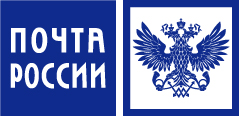 